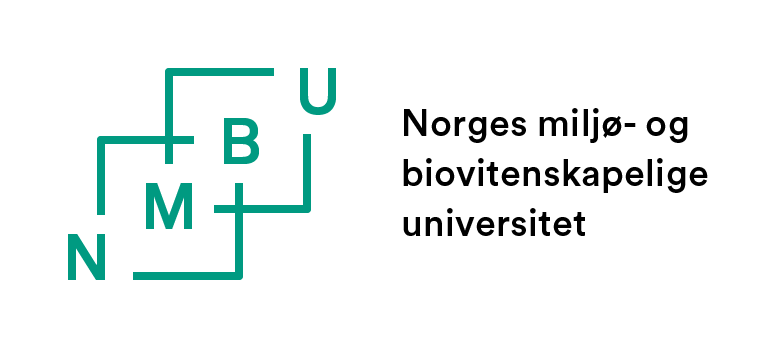 
Rutinebeskrivelse:Administrativ og økonomisk oppfølging av EU-finansierte prosjekterSøknadsfasenPunkter markert med grønt gjelder kun for koordinatorsøknader. Kolonnene «Delegert til» og «Utført» brukes ved behov.	KontraktfasenPunkter markert med grønt gjelder kun for koordinatorsøknader. Kolonnene «Delegert til» og «Utført» brukes ved behov.Mer informasjon ligger på NMBUs nettsider for Kontraktsinngåelse.	Driftsfasen Punkter markert med grønt gjelder kun for koordinatorsøknader. Kolonnene «Delegert til» og «Utført» brukes ved behov.OmrådeGjelder for søknader og prosjekter i Horisont Europa, Horisont 2020 og programmer i randsonen av Horisont Europa, f.eks. ERA-NET og Joint Programming Initiatives (JPI).MålgruppeVitenskapelige og administrativt ansatte som jobber med EU-søknader og prosjekter.FormålSikre god styring og kontroll slik at både formelle interne krav og krav i EU ivaretas og integreres i prosessene. Sikre gode administrative støtteprosesser knyttet til søknadsprosessen og gjennomføringen av EU-prosjekter. 
Rutinebeskrivelsen er ikke ment å være en fullstendig sjekkliste for søknader og prosjektgjennomføring. I tillegg må man bruke andre informasjonskilder når det gjelder forskningsdata og Open Access, etikk, ansettelsesprosesser, BOA-reglement, IPR-retningslinjer osv.
Lenke til NMBUs EU-nettsider: https://www.nmbu.no/forskning/eurammeRevisjonsansvarAvdeling for forskning, innovasjon og eksternt samarbeid (FIE) i samarbeid med avdeling for Økonomistyring. VersjonsnummerVersjon III, 16.12.2021. Saksnr. 17/05167. Godkjent av rektor 21.02.2018.Oppstartsfasen:Ansvarlig Delegert tilUtførtAlle søknaderInformere dekan om planer for prosjektsøknadenGodkjenne oppstart av søknadenInformere EU-rådgiver i FIE om søknaden. Registrere søknaden i NMBUs sentrale oversikt for EU-søknader.Tilby møte med prosjektleder og støtteressurser for å kartlegge behov for økonomisk støtte, veiledning og kvalitetssikring og legge en plan for oppfølgingen av søknaden. Prosjektleder DekanProsjektlederEU-rådgiverEU-rådgiverI rimelig tid før søknaden sendes inn:AnsvarligDelegert tilUtførtAlle søknaderUtarbeide budsjettet i samarbeid med økonomimedarbeideren ved fakultetet. NMBUs budsjettmal Skjema for beregning av prosjektkostnad skal brukes som grunnlag for innlegging i EUs budsjettformat.Sørge for at BOA - begrunnelse av klassifisering og egeninnsats signeres av dekan. Mer informasjon om BOA finnes på NMBUs nettsider.ProsjektlederLokal økonomimedarb.I tillegg for koordinatorsøknaderYtterligere kvalitetskontroll gjennomføres:Sende søknaden til EU-rådgiver for en kontroll av de formelle kravene til søknaden  Sende søknaden til EU-prosjektkontroller for kvalitetssikring av budsjettet. ProsjektlederLokal økonomimedarb.Arkivering og lagringAnsvarligDelegert tilUtførtAlle originaler og øvrig dokumentasjon som har betydning for prosjektet arkiveres løpende i P360 med skjerming i henhold til Offentlighetsloven.ProsjektlederOrientering ved fakultetetAnsvarligDelegert tilUtførtAlle prosjekterOrientere ledelse, administrasjon og økonomiansvarlig ved fakultetet om at søknaden er invitert til kontraktfase.ProsjektlederElektronisk signering av kontraktdokumenter AnsvarligDelegert tilUtførtAlle prosjekterSignere «Declaration of honour».DekanPartnerprosjektSignere «Accession Form».«Consortium Agreement» (CA): Kvalitetssikre CA i rimelig tid før fristen for signering går ut. I partnersøknader har fakultetet selv ansvar for juridisk kvalitetssikring av CA. Juristene i FIE kan bistå ved behov. Signere CA DekanProsjektlederDekanI tillegg for koordinatorprosjekter«Grant Agreement» (GA): Sende GA til juridisk rådgiver i FIE i rimelig tid før fristen for signering går ut. Kvalitetssikre GASignere GA«Consortium Agreement» (CA): CA utarbeides i samarbeid med juridisk rådgiver i FIE.Signere CA ProsjektlederJurist i FIEDekanProsjektleder ogJurist i FIEDekanArkivering og lagringAnsvarligDelegert tilUtførtAlle originaler og øvrig dokumentasjon som har betydning for prosjektet arkiveres løpende i P360 med skjerming ifølge Offentlighetsloven.ProsjektlederInternt oppstartsmøteAnsvarligDelegert tilUtførtPartnerprosjekterGjennomføre internt oppstartsmøte ved fakultetet med relevante medarbeidere for å gjennomgå alle oppgaver og rutiner knyttet til økonomi og administrasjon.ProsjektlederKoordinatorprosjekterGjennomføre internt oppstartsmøte med relevante medarbeidere innenfor administrasjon og økonomi fra fakultetet, samt EU-rådgiver og EU-prosjektkontroller. Hensikten er blant annet å klargjøre administrative-/økonomirutiner og oppgaver for å sikre god gjennomføring av prosjektet. ProsjektlederRegistrering i UBWAnsvarligDelegert tilUtførtAlle prosjekter Registrere prosjektet og legge inn budsjettet i UBW.Lokal økonomimedarb.I tillegg for koordinatorprosjekterKvalitetssikre registreringene i UBW.EU-prosjektkontrollerØkonomioppfølgingAnsvarligDelegert tilUtførtAlle prosjekterRegistrere og periodisere kostnader.Kontrollere og godkjenne prosjektøkonomien månedlig.Lokal økonomimedarb.ProsjektlederI tillegg for koordinatorprosjekterKostnadsrapportering fra partnerne innhentes hver 6. måned for kontroll og styring (må anføres i CA).Koordinere og kontrollere partneres finansrapport og utarbeide NMBUs økonomisk prosjektrapportering til EU i henhold til Grant Agreement.Sende økonomisk prosjektrapport til EU-prosjektkontroller for kvalitetssikring.ProsjektlederLokal økonomiavd.Lokal økonomiavd.Certificate of Financial Statement (CFS) AnsvarligDelegert tilUtførtHorisont Europa og Horisont 2020, alle prosjekterLevere CFS fra ekstern revisor sammen med sluttrapporteringen dersom NMBUs (eller våre affiliated entities) kostnader er lik EUR 430 000 eller høyere. ProsjektlederTimelister	AnsvarligDelegert tilUtførtAlle prosjekter for NMBU-ansatteElektroniske timelister dateres og signeres månedlig av prosjektmedarbeider og prosjektleder. Prosjektleders elektroniske timelister dateres og signeres månedlig av prosjektleder og dennes personalleder.
 ProsjektlederProsjektlederI tillegg for koordinatorprosjekterInnhente daterte/signerte timelister fra partnere og third parties and affiliated entities1, minimum hvert halvår for kontroll, lagring og styring av timer i prosjektet.ProsjektlederAvslutte prosjektet i UBWAnsvarligDelegert tilUtførtInformere alle involverte parter om frist for innlevering av kostnader.Kontrollere og godkjenne endelig prosjektregnskap.Sikre at alle innbetalinger har funnet sted.
ProsjektlederProsjektlederProsjektlederArkivering og lagring i prosjektets levetidAnsvarligDelegert tilUtførtAlle originaler og øvrig dokumentasjon som har betydning for kostnadsbruk og prosjektet for øvrig, arkiveres løpende i P360 med skjerming i henhold til Offentlighetsloven.Forskningsdata lagres i henhold til Grant Agreement og NMBUs retningslinjer. ProsjektlederProsjektleder